AGENDA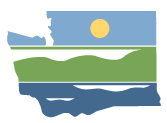 WRIA 15 Watershed Restoration and EnhancementWorkgroup MeetingsJuly 22, 2019 | 10:30-12:30 p.m. (project workgroup)LocationPoulsbo Public LibraryCommunity Room700 NE Lincoln Rd, PoulsboWebex AvailableCommittee ChairStacy Vynne McKinstrySvyn461@ecy.wa.gov(425) 649-7114	HandoutsAgendaWRIA 15 Project Workgroup Participants: Stacy Vynne, Joel Purdy, Brittany Gordon, Alison O’Sullivan, Paull Pickett, Austin Jennings, Nathan Daniel, Bob Montgomery, Greg Rabourn, David Nash, Nam Siu, John Covert (phone), Kelsey Collins (phone), Ingria Jones (phone), Alora McGavinOverview of Project Types and HDR Scope of WorkStacy provided an overview of the requirements for projects per RCW 90.94. Stacy summarized the 3 project types as provided in the net ecological benefit guidance: Water Rights Acquisition Offset Projects; Non-Acquisition Offset Projects; Habitat and Other Related Projects. HDR has capacity to identify up to 20 projects and to further develop 10 projects in detail. It is unknown how many projects we need as dependent on our offset need and the ability of the projects to deliver. We will be able to also include additional projects or activities that don’t directly contribute to water offset or NEB (e.g. monitoring). For now, the workgroup should focus on dirt/water moving projects until we have more direction from the committee.Water Rights Acquisition Assessment Scope of WorkThe workgroup discussed a draft scope of work for looking at water rights acquisition opportunities. The workgroup recommended a focused, detailed assessment in 1-2 areas (streams or reaches) per region, with a focus on where the most growth is likely to occur. It will be important to consider the likelihood of the acquisition to go through when evaluating for inclusion in the plan. Stacy and Kelsey will revise a scope of work to with the refined approach. Specific acquisition projects – e.g. nursery, golf course, parks, fish farms – should be sent to Stacy for Kelsey (Kelsey.collins@ecy.wa.gov), Joel and others to evaluate. Project Identification and DevelopmentThe workgroup picked up from the conversation on July 9, starting with development of subgroups based on regions or geographic expertise. The group reviewed and revised an initial assignment of representatives to subgroups. Leads were assigned for each subgroup. Stacy will provide contact information, timeline and items or the subgroups to cover at a meeting before the next committee meeting on Sept 5. Stacy can provide a conference line or webex as needed, but will likely not join the subgroup meetings. The subgroups will report back to the project workgroup prior to bringing forward recommends to the committee.The workgroup brainstormed “sideboards” or considerations of what to avoid when proposing projects. The workgroup then brainstormed priorities or strategies to consider when proposing projects.Stacy shared that while streamflow funding is one source for these projects, it is likely not sufficient to fully fund the need and we will need to consider many options for getting the work done. The committee will discuss plan implementation and adaptive management over the coming months.See project subgroup overview document for more details on subgroup assignments, sideboards and priorities.Action Items and Next StepsStacy will develop a document with subgroup details and assignments.Stacy will report out at the committee meeting and seek feedback on the proposed approach.